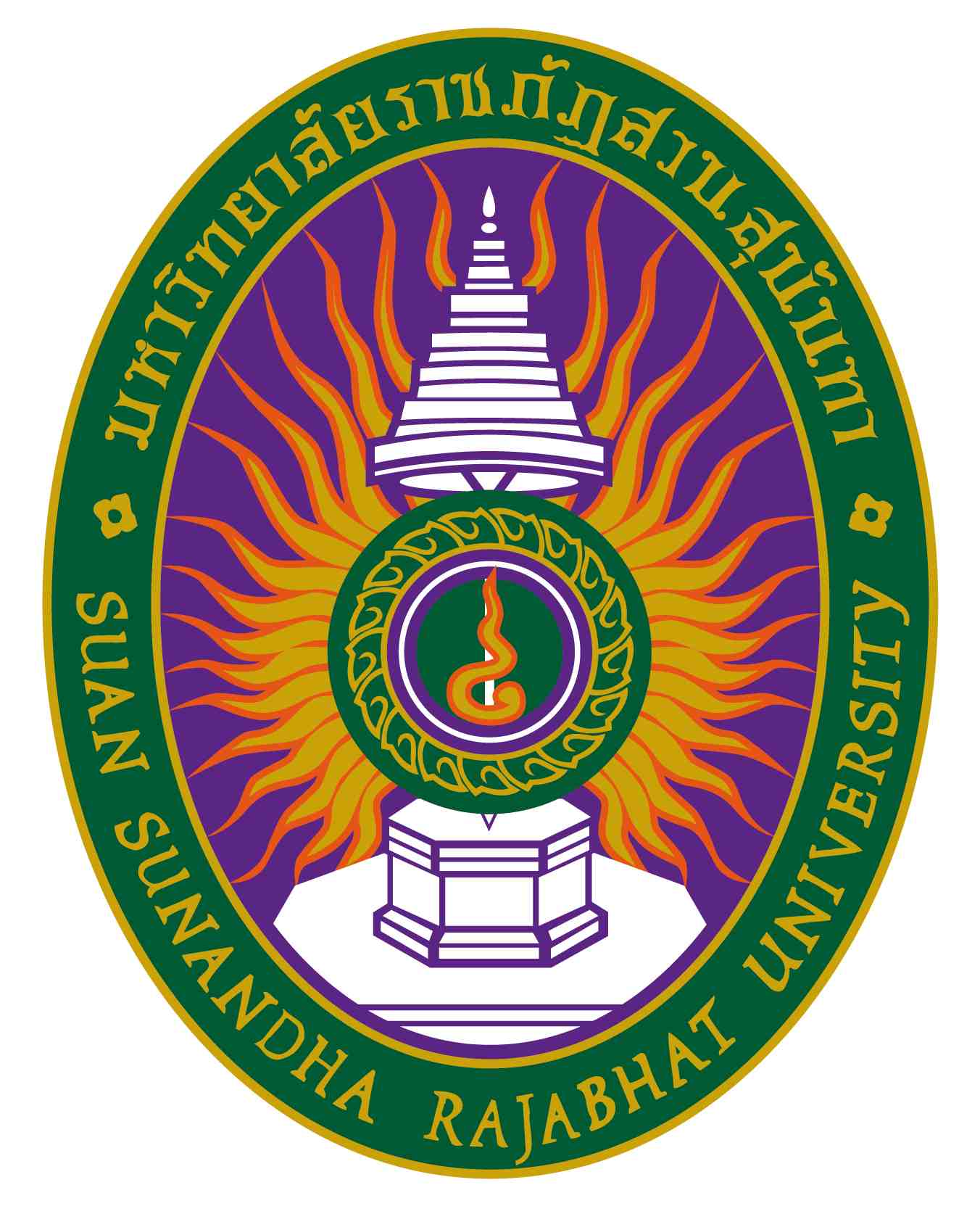 Course SpecificationSubject Code ITT3310 Title SME in International TradeInternational Trade Innovation, College of Innovation and Management Suan Sunandha Rajabhat University Semester 02 Year 2023Section 1 General InformationSubject Code and Title Section		Subject Code ITT3310Subject title in English: SME in International Trade     2. Number of Credits		3(3-0-6)     3. Subject Course 	3.1 Curriculum Type 		Bachelor of Business Administration 						(International Trade Innovation) 						(International Program) 	3.2 Subject Type 		Major Requirement Courses: General Courses	      4. Responsible Lecturer	4.1 Subject Representative Lecturer 		Miss Oraphan Decha 4.2 Teacher 						Miss Oraphan Decha      5. Contact Point 					E – Mail: Oraphan.de@ssru.ac.th        6.  Semester / Academic Year 6.1 Semester 					2/20236.2 Available for 				6 persons      7. Pre-requisite subject 				(If any) 		No      8. Co-requisite subject 				(If any) 		No      9.  Study Location 				Suan Sunandha Rajabhat University      10. Date of preparation or revision 		July 07, 2023Section 2: Goals and Objectives     1. Subject’s Goals 		The course provides an overview of policies and different international economic aspects of SMEs and learning from best practices and case studies with the aim of applying those lessons for the sustainable development of SMEs in international trade. To develop and implement students’ creativity and innovation skills within international trade appropriate theoretical knowledge and practical insights.The objectives in developing / updating the course.To understand the reality of small and medium size enterprises (SME) in different cultural and socio-economic settings by highlighting the initiatives and experiences of lesson learned and case studies. To analyze and apply knowledge on methodology and tools for enterprise, strategic, financial and production planning in SMEs.To assess the role and importance of the role of the SME sector in international business To evaluate areas and instruments of SME policy at international levelsSection 3: Description and Work ImplementationCourse Description		The course provides an overview of policies and different international economic aspects of SMEs and learning from best practices and case studies with the aim of applying those lessons for the sustainable development of SMEs in international trade. To develop and implement students’ creativity and innovation skills within international trade appropriate theoretical knowledge and practical insights.	 2. Teaching Hours (per semester)      3. Advising Hours and Personnel Academic Advising Hours 3.1 Consult personally at the teacher’s room, 3rd floor, College of International Trade Innovation 3.2 Consult through the phone at work / mobile number 062-591-84743.3 Consult via electronic mail (E-Mail) oraphan.de@ssru.ac.th Section 4: Learning Outcomes Development of the Students 1. Morality, Ethics 1.1 The development of morality and ethics (1) Self-discipline, punctuality, and high responsibility for oneself, career, and society 1.2 Teaching Methods (1) Inquiry-Based Learning: This learning process is based on inquiry or asking questions. Through asking challenging questions, learners get intrinsically motivated to start delving more profoundly to find answers to these questions, and in doing so, they explore new avenues of knowledge and insight.(2) Assigning the students to learn more outside the classroom about the issues of interest and relating to morality and ethics needed to strengthen so that the study results are used to discuss and share experiences1.3 Evaluation Methods 	(1) Evaluation based on involvement in education, assignment, and work as a team. (2) The number of reports of exam cheating (3) Assessing from the student’s demonstration of their responsibility on the assigned tasks2. Knowledge 2.1 Developing Knowledge (1) Understand and analyze the principles and fundamental theories of International Trade Innovation. (2) Understand and analyze the principles of other sciences related to International Trade Innovation and apply the knowledge or use it as the foundation of International Trade Innovation. 2.2 Teaching Methods (1) Education with a focus on providing the students with abilities to learn in the classroom and acquire more knowledge outside the classroom(2) Education with emphasis on the student's interest in tandem by getting the students to study more the issues of interest through the preparation of reports, determination of issues for group discussions and case studies (3) Observing activities at prominent agencies and organizations and emphasis on public relations and corporate communications2.3 Evaluation Methods 		(1) Assessment based on behaviors, interests, and involvement in education, questioning and answering questions (2) Evaluation based on the results of the study, research, group reports, group discussions, analysis of case studies and organizing co-curricular activities (3) Evaluation based on the results of practicing organizing special events such as press conferences, listening to lectures and workshops. (4) Assessment based on the final exams, including the results of assessing the teacher at the end of the semester3. Cognitive Skills 3.1 Developing Intellectual skills. (1) Ability to remember, understand, apply, analyze, synthesize, evaluate and create knowledge from the academic principles that have been studied 3.2 Teaching Methods (1) Education that focuses on providing the students with abilities to learn in the classroom and acquire more knowledge outside the classroom. (2) Education with a focus on the student's interests in tandem by getting the students to study the issues of interest additionally through the preparation of reports, determination of issues, group discussions and case studies. (3) Education with emphasis on the exchange of knowledge and experiences between the teacher and students and between the students and students (4) Focus on practicing and participation in co-curricular activities to integrate the knowledge into practice concretely3.3 Evaluation Methods (1) Assessment based on behaviors, interest, and participation in education, questioning and answering questions (2) Evaluation based on the results of the study, research, group reports, group discussions, analysis case studies and reporting (3) Evaluation of practicing and participation in co-curricular activities to integrate the knowledge (4) Evaluation based on answering review questions of the chapter and at the end of the semester, including the results of assessing the teacher at the end of the semester4. Interpersonal Skills and Responsibility 4.1 Developing Interpersonal Skills and Responsibility (1) Having skills in interpersonal communication related to public relations and corporate communications, such as negotiation, persuasion, conflict management and teamwork, etc. (3) Adjusting oneself well to the context and organizational culture in which the students take professional practice4.2 Teaching Methods (1) Incorporating experiences, including related and actual events in the society, to explain in support of education (2) Study by analyzing case studies related to interpersonal relationships and responsibility (3) Practicing group work such as reports, discussions, special projects, or business models (4) Using a teaching method typical of role-playing to encourage the students to have a realistic experience (5) Education with a focus on the exchange of knowledge and experiences between the teacher and students and between the students and students4.3 Evaluation Methods (1) Evaluation based on participation in education, questioning and answering questions (2) Evaluation based on the analysis of case studies (3) Evaluation based on practicing group work (4) Evaluation based on the conclusions and results of role-playing5. Skills in Numerical Analysis, Communication and Using Information Technology 5.1 Skills in Numerical Analysis, Communication and Using Information Technology Needed to Develop. (2) Using information technology to collect data and producing reports together with report presentation 5.2 Teaching Methods (1) Incorporating experiences as well as related and actual events in the society (2) Study by analyzing case studies related to interpersonal relationships and responsibility5.3 Evaluation Methods (1) Evaluation based on involvement in education, questioning and answering questions (2) Assessment based on the analysis of case studies (3) Evaluation based on Blog Facebook, and Website assigned to the students (4) Evaluation based on the results of learning outside the classroom and discussions to share experiencesNotes The symbol  represents the main responsibility. Which will appear on the map showing the distribution of responsibilities, and learning outcome standards from the curriculum to course (Curriculum Mapping)Section 5: Teaching Schedule and Evaluation Teaching PlanPlan for Evaluating the Learning Outcomes (Specify the ways to evaluate the results of learning each sub-topic as shown on the map showing the distribution of responsibilities of the course.)(Curriculum Mapping) as stipulated in the description of the course, the week of evaluation and the proportion of assessment)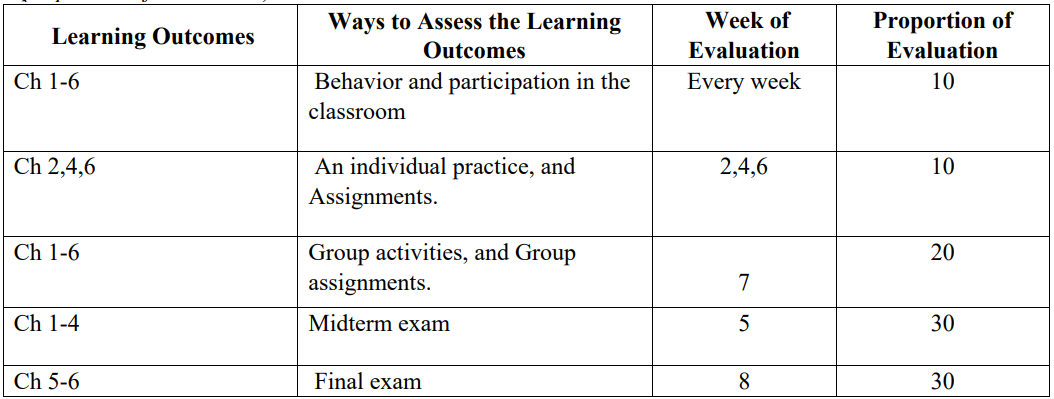 Section 6: Teaching and Learning Resources1. Main Textbooks and DocumentsSME Internationalization Strategies: Innovation to Conquer New Markets, Author(s): Noémie Dominguez, Wiley, International Small and Medium-Sized Enterprises, Authors: Olejnik, Edith, Springer Gabler, 2014Enterprise in Modern Economy, SMEs, and Entrepreneurship. Ewa Lechman, Gdansk University of Technology International Business by SMEs: Empirical Findings from New Zealand, Ilan Alon, Leo-Paul Dana, and Anna Jenkins Small and medium-sized enterprises and decent and productive employment creation, International Labor Office, Geneva Micro, Small and Medium-sized Enterprises and the Global Economic Crisis: Impacts and Policy Responses, International Labor Organization The Internationalization of Small and Medium-Sized Enterprises: A Policy Perspective, Zoltan J. Acs Randall Morck J. Myles Shaver Bernard Yeung, Kluwer Academic Publishers. Printed in the Netherlands Internationalization of SMEs: Context, Models and Implementation, Nelly Daszkiewicz and Krzysztof Wach, GDAŃSK University of Technology Publishers Facilitating SMEs Access to International Markets, Organization for Economic Co-Operation and Development, Istanbul, Turkey 3-5 June 20043. Suggestions 	1) Amer, T. (2012). Cambridge English for scientists. 2 ed. Cambridge: Cambridge University Press. 2) Baker. I. (2006). Reading Comprehension Skills. Singapore: Marshall Cavendish. 3) Blanchard, Karen and Christine Root. (2006). Ready to Read More. New York: Pearson Education. 4) Caven, Miles. (2005). Reading Keys: Developing. Oxford: Macmillan Publishers Limited. 5) CholiJ, M. (1999). English Basics. United Kingdom: Cambridge University Press. 6) Longman Dictionary of Contemporary English. (1995). Essex: Longman. 7) McWhorter, Kathleen. T. (2008). Efficient & Flexible Reading. New York: Pearson Longman. 8) Richards, J.C. and Eckstut-Didier, S. (2003). Strategic Reading 1. Cambridge: Cambridge University Press. 9) Spencer, D. (2011). Gateway. MacMillan Education.Section 7: Evaluation and Improving the Implementation of the Course 1. Strategies to Evaluate the Effectiveness of the Course by Students 1.1 The Curriculum Management Committee jointly considers the guidelines for measurement, evaluation, and exam papers. 1.2 Explaining the importance of improving the course and the roles of students to the students for evaluating the effectiveness of the course as stakeholders of course management. 1.3 Promoting evaluation of potential before and after learning by the students themselves. 1.4 Creating the atmosphere of exchanging views on the effectiveness of the course between the students and the teacher during the semester.2. Strategies for Teaching Assessment 2.1 Assessment by mainly focusing on the participation of the students, e.g., consideration based on behavior and involvement of students. 2.2 Assessment by the viewpoints of the teacher such as evaluating the potential for teaching according to the stipulated teaching plan, consideration based on the teaching and learning atmosphere. 2.3 Assessment based on the student's learning outcomes.2.4 Consideration based on the teaching assessment of students.3. Teaching Improvement 3.1 Processing data from the teaching evaluation under Section 2 to summarize the weaknesses, strengths, problems, obstacles, and proposals to improve teaching. 3.2 Doing research in the classroom to develop the model and methods of teaching. 3.3 Seeking and improving the teaching techniques and mediums, including creating the teaching and learning atmosphere. 3.4 Consideration by the Curriculum Management Committee4. Verification of Achievement Standard of Students in the Course 4.1 Consideration by the Curriculum Management Committee 4.2 Consideration of consistency between the learning results and the quality of group work and individual work assigned to the students throughout the semester. 4.3 Assessing the appropriateness of teaching management plan, educational activities, assignments, measurement and evaluation of learning results and description of the course and the course’s objectives. 4.4 Cooperation with the teacher of the next course in evaluating the results of learning the previous course.5. Action to review and plan the improved effectiveness of the course 5.1 Examination of the information from assessment under Chapter1-10 to summarize the issues that need improvement, correction, or promotion for having the enhanced standards. 5.2 Study of information about both academic and professional changes 5.3 Planning for improving the effectiveness of the course, taking action to implement and evaluate regularly. 5.4 Presentation to the Curriculum Management Committee for joint consideration.***********************Lecture (hours)Additional tuition (hours)Fieldwork / Training (hours)Self-Study (hours)48 (6 hours x 8 week)--3 hours/weekWeekTopic/DetailsHoursEducational Activities / Mediums for UseLecturer1Introduction Course SyllabusConcept of SME in International TradeGroup-testVocabulary 3Self-introductionCourse syllabus break-downLectureClass participation Q&AMiss Oraphan Decha2-3SMEs in a globalized world globalization Definition and ImplicationSMEs and InternationalizationActivitiesOral-testVocabulary3 Case studyLectureClass participation and presentationsQ&AMiss Oraphan Decha3-4Advancing SME internationalizationHolding back from and barriers to SME InternationalizationVocabularyRole PlayOral test3Case studyLectureClass participation and presentationsQ&AMiss Oraphan Decha5Financing & Financial SME Internationalization 1st Assignment: solve & complete the task.Activities in classOral-test3Case studyLectureClass participation and presentationsGoogle classroomQ&AMiss Oraphan Decha6Midterm ExamCase studyLectureClass participation and presentationsQ&AMiss Oraphan Decha7-8Type of BusinessOrganization CulturalOral testRole-playCase studyLectureClass participation and presentationsGoogle classroomQ&AMiss Oraphan Decha9Unit 5: Create a Roadmap for Your Career DevelopmentOral testRole-play3LectureQ&AMiss Oraphan Decha10-11Innovation & Technology SME Internationalization 2nd Assignment: solve & complete the task.Oral testRole-play3LectureQ&AMiss Oraphan Decha12-13SME Internationalization Policies & SupportOral testRole-play3Case studyLectureClass participation and presentationsQ&AMiss Oraphan Decha14Barriers to SME InternationalizationOral testRole-play3Power point presentationClass participation Q&AMiss Oraphan Decha15Presentation & Critical: present a ppt presentation3Class participation Q&AMiss Oraphan Decha16Lessons revisionFinal Exam3Q&AMiss Oraphan Decha